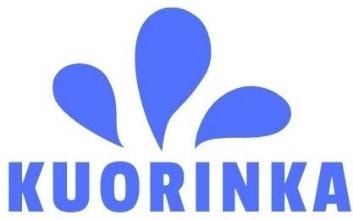 Kuoringan järviyhdistys ry9 § Vuosikokous Yhdistyksen vuosikokouksessa käsitellään seuraavat asiat: 1) kokouksen avaus 2) valitaan kokouksen puheenjohtaja, sihteeri ja kaksi pöytäkirjan tarkastajaa ja tarvittaessa kaksi ääntenlaskijaa 3) todetaan kokouksen laillisuus ja päätösvaltaisuus 4) hyväksytään kokouksen työjärjestys 5) esitetään tilinpäätös, vuosikertomus ja toiminnantarkastajan lausunto 6) päätetään tillinpäätöksen vahvistamisesta ja vastuuvapauden myöntämisestä 7) vahvistetaan toimintasuunnitelma, tulo- ja menoarvio sekä jäsenmaksujen suuruudet 8) päätetään hallituksen jäsenten ja toiminnantarkastajien palkkioista ja muista korvauksista 9) valitaan hallituksen puheenjohtaja ja muut jäsenet erovuoroisten tilalle sääntöjen 4 §:n mukaan 10) valitaan toiminnantarkastaja ja varatoiminnantarkastaja 11) käsitellään kokouskutsussa mainitut asiat 